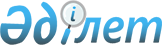 О внесении изменений в решение городского маслихата от 22 декабря 2010 года  N 242-48 "О городском бюджете города Капчагай на 2011-2013 годы"
					
			Утративший силу
			
			
		
					Решение маслихата города Капчагай Алматинской области от 11 ноября 2011 года  N 301-60. Зарегистрировано Управлением юстиции города Капчагай Департамента юстиции Алматинской области 17 ноября 2011 года N 2-2-123. Утратило силу - Решением Капчагайского городского маслихата от 09 октября 2012 года N 7-44      Сноска. Утратило силу - Решением Капчагайского городского маслихата от 09.10.2012 N 7-44      Примечание РЦПИ:

      В тексте сохранена авторская орфография и пунктуация.       

В соответствии с подпунктом 4) пункта 2 статьи 106, пункта 5 статьи 109 Бюджетного кодекса Республики Казахстан от 4 декабря 2008 года и с подпунктом 1) пункта 1 статьи 6 Закона Республики Казахстан от 23 января 2001 года "О местном государственном управлении и самоуправлении в Республике Казахстан", маслихат города Капшагай РЕШИЛ:

       

1. Внести в решение Капшагайского городского маслихата от 22 декабря 2010 года N 242-48 "О городском бюджете города Капшагай на 2011-2013 годы" (зарегистрировано в Управлении юстиции города Капшагай в государственном Реестре нормативных правовых актов 30 декабря 2010 года за N 2-2-114, опубликовано в газете "Нұрлы өлке" от 7 января 2011 года N 1-2 (120), от 14 января N 3 (121), от 21 января N 4 (122), "О внесении изменений и дополнений в решение городского маслихата от 22 декабря 2010 года N 242-48 "О городском бюджете города Капшагай на 2011-2013 годы" от 21 февраля 2011 года N 254-52 (зарегистрировано в Управлении юстиции города Капшагай в государственном Реестре нормативных правовых актов 28 февраля 2011 года за N 2-2-116, опубликовано в газете "Нұрлы өлке" от 4 марта 2011 года N 10 (128), от 11 марта N 11 (129), от 18 марта N 12-13 (131), от 31 марта N 14 (132), "О внесении изменений и дополнений в решение городского маслихата от 22 декабря 2010 года N 242-48 "О городском бюджете города Капшагай на 2011-2013 годы" от 18 марта 2011 года N 256-53 (зарегистрировано в Управлении юстиции города Капшагай в государственном Реестре нормативных правовых актов 31 марта 2011 года за N 2-2-118, опубликовано в газете "Нұрлы өлке" от 7 апреля 2011 года N 15 (133), от 14 апреля N 16 (134), "О внесении изменений в решение городского маслихата от 22 декабря 2010 года N 242-48 "О городском бюджете города Капшагай на 2011-2013 годы" от 15 апреля 2011 года N 258-54 (зарегистрировано в Управлении юстиции города Капшагай в государственном Реестре нормативных правовых актов 25 апреля 2011 года за N 2-2-120, опубликовано в газете "Нұрлы өлке" от 28 мая 2011 года N 18 (136), "О внесении изменений в решение городского маслихата от 22 декабря 2010 года N 242-48 "О городском бюджете города Капшагай на 2011-2013 годы" от 15 июля 2011 года N 264-55 (зарегистрировано в Управлении юстиции города Капшагай в государственном Реестре нормативных правовых актов 28 июля 2011 года за N 2-2-121, опубликовано в газете "Нұрлы өлке" от 11 августа 2011 года N 33 (151), от 18 августа N 34 (152), от 25 августа N 35 (153), "О внесении изменений в решение городского маслихата от 22 декабря 2010 года N 242-48 "О городском бюджете города Капшагай на 2011-2013 годы" от 21 октября 2011 года N 296-59 (зарегистрировано в Управлении юстиции города Капшагай в государственном Реестре нормативных правовых актов 25 октября 2011 года за N 2-2-122, опубликовано в газете "Нұрлы өлке" от 3 ноября 2011 года N 45 (163) следующие изменения:

       

в пункте 1 по строкам:



      1) "доходы" цифру "4457574" заменить на цифру "4393287";

      "поступлениям трансфертов" цифру "3379292" заменить на цифру "3315005".



      2) "расходы" цифру "4489063" заменить на цифру "4424776".

       

в пункте 4 по строкам:

      "государственные услуги общего характера" цифру "198399" заменить на цифру "129418";

      "общественный порядок, безопасность, правовая, судебная, уголовно-исполнительная деятельность" цифру "6116" заменить на цифру "5582";

      "образование" цифру "1619594" заменить на цифру "1626554";

      "социальная помощь и социальное обеспечение" цифру "126279" заменить на цифру "124747";

      "жилищно-коммунальное хозяйство" цифру "2208746" заменить на цифру "2208546";

      "сельское, водное, лесное, рыбное хозяйства, особо охраняемые природные территории, охрана окружающей среды и животного мира, земельные отношения" цифру "56646" заменить на цифру "56565";

      "трансферты" цифру "4865" заменить на цифру "4946".

       

2. Приложение 1 к указанному решению изложить в новой редакции согласно приложению 1 к настоящему решению.

       

3. Приложение 4 к указанному решению изложить в новой редакции согласно приложению 2 к настоящему решению.

       

4. Приложение 6 к указанному решению изложить в новой редакции согласно приложению 3 к настоящему решению.

       

5. Контроль за исполнением настоящего решения возложить на постоянную комиссию городского маслихата.

       

6. Настоящее решение вводится в действие с 1 января 2011 года.      Председатель сессии

      городского маслихата,

      секретарь городского маслихата               Кайрат Нураханович Ахметтаев      СОГЛАСОВАНО:      Начальник государственного

      учреждения "Отдел экономики,

      бюджетного планирования и

      предпринимательства

      города Капшагай"                             Айгул Толековна Сатыбалдиева

      11 ноября 2011 года

Приложение 1,

утвержденный решением городского

маслихата от 11 ноября 2011 года

N 301-60 "О внесении изменений

в решение Капшагайского городского

маслихата от 22 декабря 2010 года

N 242-48 "О городском бюджете

города Капшагай на 2011-2013 годы"Приложение 1,

утвержденный решением городского

маслихата от 22 декабря 2010 года

N 242-48 "О городском бюджете

города Капшагай на 2011-2013 годы" 

Городской бюджет города Капшагай на 2011 год

Приложение 2,

утвержденный решением городского

маслихата от 11 ноября 2011 года

N 301-60 "О внесении изменений

в решение Капшагайского городского

маслихата от 22 декабря 2010 года

N 242-48 "О городском бюджете

города Капшагай на 2011-2013 годы"Приложение 4,

утвержденный решением городского

маслихата от 22 декабря 2010 года

N 242-48 "О городском бюджете

города Капшагай на 2011-2013 годы" 

Перечень программ бюджета развития по реализации бюджетных

инвестиционных проектов (программ) на 2011 год

Приложение 3,

утвержденный решением городского

маслихата от 11 ноября 2011 года

N 301-60 "О внесении изменений

в решение Капшагайского городского

маслихата от 22 декабря 2010 года

N 242-48 "О городском бюджете

города Капшагай на 2011-2013 годы"Приложение 6,

утвержденный решением городского

маслихата от 22 декабря 2010 года

N 242-48 "О городском бюджете

города Капшагай на 2011-2013 годы" 

Бюджетные программы сельских округов на 2011 год
					© 2012. РГП на ПХВ «Институт законодательства и правовой информации Республики Казахстан» Министерства юстиции Республики Казахстан
				КатегорияКатегорияКатегорияКатегорияСумма,

тысяч

тенгеКлассКлассКлассСумма,

тысяч

тенгеПодклассПодклассСумма,

тысяч

тенгеI. ДОХОДЫ43932871Налоговые поступления90962904Hалоги на собственность7220321Hалоги на имущество4585003Земельный налог1447004Hалог на транспортные средства1178125Единый земельный налог102005Внутренние налоги на товары, работы и услуги1720802Акцизы56503Поступления за использование природных и

других ресурсов270004Сборы за ведение предпринимательской и

профессиональной деятельности1279955Налог на игорный бизнес1143508Обязательные платежи, взимаемые за совершение

юридически значимых действий и (или) выдачу

документов уполномоченными на то

государственными органами или должностными

лицами155171Государственная пошлина155172Неналоговые поступления835301Доходы от государственной собственности29001Поступления части чистого дохода

государственных предприятий10005Доходы от аренды имущества, находящегося в

государственной собственности190004Штрафы, пени, санкции, взыскания, налагаемые

государственными учреждениями, финансируемыми

из государственного бюджета, а также

содержащимися и финансируемыми из бюджета

(сметы расходов) Национального Банка

Республики Казахстан 40001Штрафы, пени, санкции, взыскания, налагаемые

государственными учреждениями, финансируемыми

из государственного бюджета, а также

содержащимися и финансируемыми из бюджета

(сметы расходов) Национального Банка

Республики Казахстан, за исключением

поступлений от организаций нефтяного сектора400006Прочие неналоговые поступления14531Прочие неналоговые поступления14533Поступления от продажи основного капитала16030001Продажа государственного имущества,

закрепленного за государственными учреждениями23001Продажа государственного имущества,

закрепленного за государственными учреждениями230003Продажа земли и нематериальных активов1580001Продажа земли158000Поступления от продажи земельных участков1580004Поступления трансфертов 331500502Трансферты из вышестоящих органов

государственного управления33150052Трансферты из областного бюджета3315005Функциональная группа Функциональная группа Функциональная группа Функциональная группа Функциональная группа Сумма,

тысяч

тенгеФункциональная подгруппаФункциональная подгруппаФункциональная подгруппаФункциональная подгруппаСумма,

тысяч

тенгеАдминистратор бюджетных программАдминистратор бюджетных программАдминистратор бюджетных программСумма,

тысяч

тенгеПрограмма Программа Сумма,

тысяч

тенгеНаименованиеСумма,

тысяч

тенгеII. РАСХОДЫ442477601Государственные услуги общего характера129418011Представительные, исполнительные и другие

органы, выполняющие общие функции

государственного управления101387011112Аппарат маслихата района (города

областного значения)12966011001Услуги по обеспечению деятельности

маслихата района (города областного

значения)12781011003Капитальные расходы государственных

органов185011122Аппарат акима района (города областного

значения)67475011001Услуги по обеспечению деятельности акима

района (города областного значения)55163011003Капитальные расходы государственных

органов12312011123Аппарат акима района в городе, города

районного значения, поселка, аула (села),

аульного (сельского) округа20946011001Услуги по обеспечению деятельности акима

района в городе, города районного

значения, поселка, аула (села), аульного

(сельского) округа20696011022Капитальные расходы государственных

органов250012Финансовая деятельность10174012452Отдел финансов района (города областного

значения)10174012001Услуги по реализации государственной

политики в области исполнения бюджета

района (города областного значения) и

управления коммунальной собственностью

района (города областного значения)9155012003Проведение оценки имущества в целях

налогообложения769012018Капитальные расходы государственных

органов250015Планирование и статистическая деятельность17857015476Отдел экономики, бюджетного планирования

и предпринимательства района (города

областного значения)17857015001Услуги по реализации государственной

политики в области формирования, развития

экономической политики, системы

государственного планирования, управления

района и предпринимательства (города

областного значения)14673015003Капитальные расходы государственных

органов318402Оборона32333021Военные нужды758021122Аппарат акима района (города областного

значения)758021005Мероприятия в рамках исполнения всеобщей

воинской обязанности7582Организация работы по чрезвычайным

ситуациям31575122Аппарат акима района (города областного

значения)31575006Предупреждение и ликвидация чрезвычайных

ситуаций масштаба района (города

областного значения)31136007Мероприятия по профилактике и тушению

степных пожаров районного (городского)

масштаба, а также пожаров в населенных

пунктах, в которых не созданы органы

государственной противопожарной службы43903Общественный порядок, безопасность,

правовая, судебная,

уголовно-исполнительная деятельность5582031Правоохранительная деятельность5582031458Отдел жилищно-коммунального хозяйства,

пассажирского транспорта и автомобильных

дорог района (города областного значения)5582031021Обеспечение безопасности дорожного

движения в населенных пунктах558204Образование1626554041Дошкольное воспитание и обучение274614041471Отдел образования, физической культуры и

спорта района (города областного значения)274614041003Обеспечение деятельности организаций

дошкольного воспитания и обучения274614042Начальное, основное среднее и общее

среднее образование1266459042123Аппарат акима района в городе, города

районного значения, поселка, аула (села),

аульного (сельского) округа216042005Организация бесплатного подвоза учащихся

до школы и обратно в аульной (сельской)

местности216042471Отдел образования, физической культуры и

спорта района (города областного значения)1266243042004Общеобразовательное обучение1232418042005Дополнительное образование для детей и

юношества33825049Прочие услуги в области образования85481467Отдел строительства района (города

областного значения)39900037Строительство и реконструкция объектов

образования39900049471Отдел образования, физической культуры и

спорта района (города областного значения)45581049008Информатизация системы образования в

государственных учреждениях образования

района (города областного значения)9669049009Приобретение и доставка учебников,

учебно-методических комплексов для

государственных учреждений образования

района (города областного значения)13300049010Проведение школьных олимпиад, внешкольных

мероприятий и конкурсов районного

(городского) масштаба1003049020Ежемесячные выплаты денежных средств

опекунам (попечителям) на содержание

ребенка сироты (детей-сирот), и ребенка

(детей), оставшегося без попечения

родителей17137023Обеспечение оборудованием, программным

обеспечением детей-инвалидов, обучающихся

на дому447206Социальная помощь и социальное обеспечение124747062Социальная помощь103390062451Отдел занятости и социальных программ

района (города областного значения)103390062002Программа занятости34520062004Оказание социальной помощи на приобретение

топлива специалистам здравоохранения,

образования, социального обеспечения,

культуры и спорта в сельской местности в

соответствии с законодательством

Республики Казахстан2578062005Государственная адресная социальная помощь5957062006Жилищная помощь15230062007Социальная помощь отдельным категориям

нуждающихся граждан по решениям местных

представительных органов8344062010Материальное обеспечение детей-инвалидов,

воспитывающихся и обучающихся на дому1277062014Оказание социальной помощи нуждающимся

гражданам на дому16518062016Государственные пособия на детей до 18 лет5972062017Обеспечение нуждающихся инвалидов

обязательными гигиеническими средствами

и предоставление услуг специалистами

жестового языка, индивидуальными

помощниками в соответствии с

индивидуальной программой реабилитации

инвалида6479023Обеспечение деятельности центров занятости6515069Прочие услуги в области социальной помощи

и социального обеспечения21357069451Отдел занятости и социальных программ

района (города областного значения)21357069001Услуги по реализации государственной

политики на местном уровне в области

обеспечения занятости и реализации

социальных программ для населения17137069011Оплата услуг по зачислению, выплате и

доставке пособий и других социальных

выплат520069021Капитальные расходы государственных

органов370007Жилищно-коммунальное хозяйство2208546071Жилищное хозяйство349640458Отдел жилищно-коммунального хозяйства,

пассажирского транспорта и автомобильных

дорог района (города областного значения)6451003Организация сохранения государственного

жилищного фонда1451031Изготовление технических паспортов на

объекты кондоминиумов5000071467Отдел строительства района (города

областного значения)343189071003Строительство и (или) приобретение жилья

государственного коммунального жилищного

фонда1246071004Развитие, обустройство и (или)

приобретение инженерно-коммуникационной

инфраструктуры306943071020Приобретение жилья35000072Коммунальное хозяйство1532946123Аппарат акима района в городе, города

районного значения, поселка, аула (села),

аульного (сельского) округа230014Организация водоснабжения населенных

пунктов2300072458Отдел жилищно-коммунального хозяйства,

пассажирского транспорта и автомобильных

дорог района (города областного значения)1530646072011Обеспечение бесперебойного теплоснабжения

малых городов937500072012Функционирование системы водоснабжения

и водоотведения28854072026Организация эксплуатации тепловых сетей,

находящихся в коммунальной собственности

районов (городов областного значения)12426028Развитие коммунального хозяйства242108072029Развитие системы водоснабжения214533072030Ремонт инженерно-коммуникационной

инфраструктуры и благоустройство

населенных пунктов в рамках реализации

cтратегии региональной занятости и

переподготовки кадров95225073Благоустройство населенных пунктов325960073123Аппарат акима района в городе, города

районного значения, поселка, аула (села),

аульного (сельского) округа27500073008Освещение улиц населенных пунктов18500073009Обеспечение санитарии населенных пунктов4000073011Благоустройство и озеленение населенных

пунктов5000073458Отдел жилищно-коммунального хозяйства,

пассажирского транспорта и автомобильных

дорог района (города областного значения)298460073015Освещение улиц в населенных пунктах32302073016Обеспечение санитарии населенных пунктов14130073017Содержание мест захоронений и захоронение

безродных42000073018Благоустройство и озеленение населенных

пунктов21002808Культура, спорт, туризм и информационное

пространство42421081Деятельность в области культуры13144081478Отдел культуры, развития языков,

физической культуры и спорта района

(города областного значения)13144081009Поддержка культурно-досуговой работы13144082Спорт2809082471Отдел образования, физической культуры и

спорта района (города областного значения)2809082014Проведение спортивных соревнований на

районном (города областного значения)

уровне1779082015Подготовка и участие членов сборных команд

района (города областного значения) по

различным видам спорта на областных

спортивных соревнованиях1030083Информационное пространство17660083478Отдел внутренней политики, культуры и

развития языков района (города областного

значения)17660005Услуги по проведению государственной

информационной политики через газеты и

журналы 3458083007Функционирование районных (городских)

библиотек10297083008Развитие государственного языка и других

языков народа Казахстана3905089Прочие услуги по организации культуры,

спорта, туризма и информационного

пространства8808089478Отдел внутренней политики, культуры и

развития языков района (города областного

значения)8808089001Услуги по реализации государственной

политики на местном уровне в области

информации, укрепления государственности

и формирования социального оптимизма

граждан, развития языков и культуры8282089003Капитальные расходы государственных

органов150089004Реализация региональных программ в сфере

молодежной политики37610Сельское, водное, лесное, рыбное

хозяйство, особо охраняемые природные

территории, охрана окружающей среды и

животного мира, земельные отношения56565101Сельское хозяйство17033467Отдел строительства района (города

областного значения)5113010Развитие объектов сельского хозяйства5113474Отдел сельского хозяйства и ветеринарии

района (города областного значения)10270001Услуги по реализации государственной

политики на местном уровне в сфере

сельского хозяйства и ветеринарии8178003Капитальные расходы государственных

органов139007Организация отлова и уничтожения бродячих

собак и кошек930008Возмещение владельцам стоимости изымаемых

и уничтожаемых больных животных, продуктов

и сырья животного происхождения765011Проведение ветеринарных мероприятий по

энзоотическим болезням животных258476Отдел экономики, бюджетного планирования

и предпринимательства района (города

областного значения)1650099Реализация мер по оказанию социальной

поддержки специалистов 1650106Земельные отношения23121106463Отдел земельных отношений района (города

областного значения)23121106001Услуги по реализации государственной

политики в области регулирования земельных

отношений на территории района (города

областного значения)6377002Работы по переводу сельскохозяйственных

угодий из одного вида в другой5500004Организация работ по зонированию земель4223106006Землеустройство, проводимое при

установлении границ городов районного

значения, районов в городе, поселков аулов

(сел), аульных (сельских) округов6891106007Капитальные расходы государственных

органов130109Прочие услуги в области сельского,

водного, лесного, рыбного хозяйства,

охраны окружающей среды и земельных

отношений16411109474Отдел сельского хозяйства и ветеринарии

района (города областного значения)16411109013Проведение противоэпизоотических

мероприятий1641111Промышленность, архитектурная,

градостроительная и строительная

деятельность11687112Архитектурная, градостроительная и

строительная деятельность11687112467Отдел строительства района (города

областного значения)5825112001Услуги по реализации государственной

политики на местном уровне в области

строительства5682112017Капитальные расходы государственных

органов143468Отдел архитектуры и градостроительства

района (города областного значения)5862001Услуги по реализации государственной

политики в области архитектуры и

градостроительства на местном уровне5712004Капитальные расходы государственных

органов15012Транспорт и коммуникации152111121Автомобильный транспорт152111121123Аппарат акима района в городе, города

районного значения, поселка, аула (села),

аульного (сельского) округа10000121013Обеспечение функционирования автомобильных

дорог в городах районного значения,

поселках, аулах (селах), аульных

(сельских) округах10000121458Отдел жилищно-коммунального хозяйства,

пассажирского транспорта и автомобильных

дорог района (города областного значения)142111121023Обеспечение функционирования автомобильных

дорог14211113Прочие29866139Прочие29866451Отдел занятости и социальных программ

района (города областного значения)1560022Поддержка частного предпринимательства в

рамках программы "Дорожная карта

бизнеса-2020"1560139452Отдел финансов района (города областного

значения)4804139012Резерв местного исполнительного органа

района (города областного значения)4804139458Отдел жилищно-коммунального хозяйства,

пассажирского транспорта и автомобильных

дорог района (города областного значения)7847139001Услуги по реализации государственной

политики на местном уровне в области

жилищно-коммунального хозяйства,

пассажирского транспорта и автомобильных

дорог7727139013Капитальные расходы государственных

органов120471Отдел образования, физической культуры и

спорта района (города областного значения)15655001Услуги по обеспечению деятельности отдела

образования, физической культуры и спорта15556018Капитальные расходы государственных

органов9915Трансферты4946151Трансферты4946151452Отдел финансов района (города областного

значения)4946151006Возврат неиспользованных

(недоиспользованных) целевых трансфертов4946Функциональная группаФункциональная группаФункциональная группаФункциональная группаФункциональная группаСумма,

тысяч

тенгеФункциональная подгруппаФункциональная подгруппаФункциональная подгруппаФункциональная подгруппаСумма,

тысяч

тенгеАдминистратор бюджетных программАдминистратор бюджетных программАдминистратор бюджетных программСумма,

тысяч

тенгеПрограммПрограммСумма,

тысяч

тенгеНаименованиеСумма,

тысяч

тенгеІІІ. Чистое бюджетное кредитование6726Бюджетные кредиты672610Сельское, водное, лесное, рыбное

хозяйство, особо охраняемые природные

территории, охрана окружающей среды и

животного мира, земельные отношения6726101Сельское хозяйство6726101476Отдел экономики, бюджетного планирования

и предпринимательства района (города

областного значения)6726101004Бюджетные кредиты для реализации мер

социальной поддержки специалистов6726Погашение бюджетных кредитов0Функциональная группаФункциональная группаФункциональная группаФункциональная группаФункциональная группаСумма

(тысяч

тенге)Функциональная подгруппаФункциональная подгруппаФункциональная подгруппаФункциональная подгруппаСумма

(тысяч

тенге)Администратор бюджетных программАдминистратор бюджетных программАдминистратор бюджетных программСумма

(тысяч

тенге)ПрограммаПрограммаСумма

(тысяч

тенге)НаименованиеСумма

(тысяч

тенге)ІҮ. Сальдо по операциям с финансовыми

активами0Функциональная группаФункциональная группаФункциональная группаФункциональная группаФункциональная группаСумма,

тысяч

тенгеФункциональная подгруппаФункциональная подгруппаФункциональная подгруппаФункциональная подгруппаСумма,

тысяч

тенгеАдминистратор бюджетных программАдминистратор бюджетных программАдминистратор бюджетных программСумма,

тысяч

тенгеПрограммаПрограммаСумма,

тысяч

тенгеНаименованиеСумма,

тысяч

тенгеҮ. Бюджетный дефицит (профицит)-38215ҮІ. Финансирование бюджетного дефицита

(использование профицита)382157Поступления займов672601Внутренние государственные займы67262Договоры займа672603Займы, получаемые местным исполнительным

органом района (города областного

значения)67268Используемые остатки бюджетных средств14738901Остатки бюджетных средств1473891Свободные остатки бюджетных средств14738901Свободные остатки бюджетных средств147389Обслуживание долга11590016Обслуживание долга1159001Обслуживание долга115900452Отдел финансов района (города областного

значения)115900008Погашение долга местного исполнительного

органа перед вышестоящим бюджетом115900Функц.группаФункц.группаФункц.группаФункц.группаФункц.группаФункциональная подгруппаФункциональная подгруппаФункциональная подгруппаФункциональная подгруппаАдминистратор бюджетных программАдминистратор бюджетных программАдминистратор бюджетных программПрограммаПрограммаИнвестиционные проекты4Образование9Прочие услуги в области образования467Отдел строительства района (города областного

значения)037Строительство и реконструкция объектов образования7Жилищно-коммунальное хозяйство01Жилищное хозяйство467Отдел строительства района (города областного

значения)003Строительство и (или) приобретение жилья

государственного коммунального жилищного фонда004Развитие, обустройство и (или) приобретение

инженерно-коммуникационной инфраструктуры020Приобретение жилья02Коммунальное хозяйство458Отдел жилищно-коммунального хозяйства,

пассажирского транспорта и автомобильных дорог

района (города областного значения)028Развитие коммунального хозяйства029Развитие системы водоснабжения10Сельское, водное, лесное, рыбное хозяйство, особо

охраняемые природные территории, охрана окружающей

среды и животного мира, земельные отношения1Сельское хозяйство467Отдел строительства района (города областного

значения)010Развитие объектов сельского хозяйстваФункц.группаФункц.группаФункц.группаФункц.группаФункц.группаШенгел-

динский

сельский

округЗареч-

ный

сель

ский

округВсего,

тысяч

тенгеПодфункцияПодфункцияПодфункцияПодфункцияАдминистратор бюджетных

программАдминистратор бюджетных

программАдминистратор бюджетных

программПрограммаПрограмма2. РАСХОДЫ2230238660609621Государственные услуги

общего характера1228686602094601Представительные,

исполнительные и другие

органы, выполняющие общие

функции государственного

управления12286866020946123Аппарат акима района в

городе, города районного

значения, поселка, аула

(села), аульного

(сельского) округа12286866020946001Услуги по обеспечению

деятельности акима района

в городе, города районного

значения, поселка, аула

(села), аульного

(сельского) округа12161853520696023Материально-техническое

оснащение государственных

органов1251252504Образование216021602Начальное, основное

среднее и общее среднее

образование216216123Аппарат акима района в

городе, города районного

значения, поселка, аула

(села), аульного

(сельского) округа216216005Организация бесплатного

подвоза учащихся до школы

и обратно в аульной

(сельской) местности2162167Жилищно-коммунальное

хозяйство9800200002980002Коммунальное хозяйство023002300123Аппарат акима района в

городе, города районного

значения, поселка, аула

(села), аульного

(сельского) округа023002300014Организация водоснабжения

населенных пунктов2300230003Благоустройство населенных

пунктов98001770027500123Аппарат акима района в

городе, города районного

значения, поселка, аула

(села), аульного

(сельского) округа98001770027500008Освещение улиц населенных

пунктов48001370018500009Обеспечение санитарии

населенных пунктов300010004000011Благоустройство и

озеленение населенных

пунктов20003000500012Транспорт и коммуникации0100001000001Автомобильный транспорт01000010000123Аппарат акима района в

городе, города районного

значения, поселка, аула

(села), аульного

(сельского) округа01000010000013Обеспечение

функционирования

автомобильных дорог в

городах районного

значения, поселках, аулах

(селах), аульных

(сельских) округах01000010000